VSTUPNÍ ČÁSTNázev moduluBezmasé pokrmy 1Kód modulu65-m-3/AC53Typ vzděláváníOdborné vzděláváníTyp moduluodborný teoretickýVyužitelnost vzdělávacího moduluKategorie dosaženého vzděláníH (EQF úroveň 3)L0 (EQF úroveň 4)Skupiny oborů65 - Gastronomie, hotelnictví a turismusKomplexní úlohaJídla z brambor, zeleniny, rýže, krup, luštěnin, hub, vajec, sýrů a tvarohuProfesní kvalifikacePříprava teplých pokrmů
(kód: 65-001-H)
Platnost standardu od11. 04. 2017Obory vzdělání - poznámky65 – 41 – L/01 Gastronomie65 – 51 – H/01 Kuchař - číšníkDélka modulu (počet hodin)32Poznámka k délce moduluPlatnost modulu od30. 04. 2020Platnost modulu doVstupní předpokladyPředpokladem úspěšného řešení úlohy jsou teoretické znalosti získané z absolvování předchozích modulů:BOZP, HACCP a hygienické předpisy v gastronomiiPotraviny rostlinného původuPochutiny - koření, káva, čaj, čokoládaVýroba přílohJÁDRO MODULUCharakteristika moduluModul se věnuje tématům souvisejícím s hygienou a sanitací provozu, hygienou osobní a potravin, s úpravou surovin vhodných pro výrobu bezmasých pokrmů, bezmasými pokrmy, jejich výrobou a jejich prezentací.Žáci získají znalosti o vlastnostech potravin nebo surovin při přípravě bezmasých pokrmů, jejich způsob zpracování, efektivní využití různých částí surovin a potravin, zohlední moderní trendy v kombinaci se zdravou stravou při výrobě i prezentaci bezmasých pokrmů a uchovávání jejich užitných a biologických vlastností.Očekávané výsledky učeníOčekávané výsledky učení vycházejí z kompetencí definovaných v profesní kvalifikaci Příprava teplých pokrmů (kód: 65-001-H):uvede správný postup práce, potřebné suroviny a zařízení pro přípravu pokrmůpopíše přejímku potravinářských surovinobjasní přípravu surovin pro výrobu jídelvysvětlí přípravu teplých bezmasých pokrmů podle receptur (pokrmy z brambor, luštěnin, zeleniny, mléka a mléčných výrobků, vajec, obilovin, ovoce, zeleniny, hub, moučné pokrmy a moučníky z obilovin, těstovin, z různých druhů, z více druhů potravin)popíše obsluhu technologických zařízení v provozupopíše organizování práce v gastronomickém provozudefinuje hygienicko-sanitační činnosti v potravinářských provozech a popíše dodržování hygienických předpisůKompetence ve vazbě na NSK65-001-H Příprava teplých pokrmůObsah vzdělávání (rozpis učiva)1. Hygiena a BOZP2. Obecná charakteristika bezmasých pokrmů3. Dělení bezmasých pokrmů podle použité základní suroviny a podle tepelné úpravy4. Bezmasé pokrmy z:  brambor, luštěnin, zeleniny, mléka a mléčných výrobků, vajec, obilovin, ovoce, zeleniny, hub, rýže, mouky5. Moučné pokrmy z:těstovin – nudlez různých druhů těst – bramborové těsto, kynuté těsto, spařené těsto, těsto z pálené hmoty, lité vaječné těstoobilovin – kašez více druhů potravin - nákypyUčební činnosti žáků a strategie výukyVýuka probíhá ve třídě, odborné učebně. Vyučující vychází se svých odborných vědomostí a dovedností. Při výuce používá pomůcky, střídá a kombinuje různé výukové metody. Učitel při presentaci učiva podněcuje individuální projevy u žáků a shrne nejzávažnější chyby bránící k porozumění učiva.Metody slovní:monologické metody (popis, vysvětlování, výklad),dialogické metody (rozhovor, diskuse),metody práce s učebnicí, knihou, odborným časopisem.Metody názorně demonstrační:projekce statická a dynamická,názorná ukázka.Metody organizace výuky:skupinová výuka,individuální výukyfrontální výukaŽák:sleduje odborný výklad učitelepři své činnosti uplatňuje práci s textemvyužívá internetové zdrojesleduje obrazovou a video projekcipozoruje názorné ukázkypracuje se získanými informacemi a vybírá si, které využije pro danou problematikuaplikuje teoretické poznatky do praktických ukázekUčební činnosti žákaŽák:1. charakterizuje bezmasé pokrmy a vysvětlí jejich význam v gastronomii2. objasní důležitost osobní (tělesná hygiena, vkusný vzhled, předpisové oblečení čisté a rezervní) i provozní hygieny (sanitační a asanační plán, BOZP (druhy a příčiny úrazů, správné postupy při řešení úrazů)3. vysvětlí princip správného uchovávání používaných surovin a potravin, z důvodu minimalizování rizik alimentárních onemocnění a ekonomických ztrát.4. vyjmenuje jednotlivé skupiny bezmasých pokrmů podle základní suroviny, zná základní techniky výroby a tepelné úpravy5. orientuje se ve vhodném výběru a kombinacích surovin a potravin s ohledem na zdravou stravu a moderní trendy6. popíše vybrané technologické postupy bezmasých pokrmů7. zapojí estetiku do prezentace bezmasých pokrmů8. charakterizuje, rozdělí a popíše bezmasé pokrmy a jejich výrobu z  brambor, luštěnin, zeleniny, mléka a mléčných výrobků, vajec, obilovin, ovoce, zeleniny, hub, rýže, mouky9. charakterizuje, rozdělí a popíše moučné pokrmy z, těstovin – nudle, z různých druhů těst – bramborové těsto, spařené těsto, těsto z pálené hmoty, lité vaječné těsto, piškotové těsto, z více druhů potravin - nákypyZařazení do učebního plánu, ročník2. ročník VÝSTUPNÍ ČÁSTZpůsob ověřování dosažených výsledkůVýsledky žáků jsou ověřovány ústním a písemným zkoušením.Písemné zkoušení je realizováno formou písemné práce nebo testu s různými typy otázek.Při využití ústního zkoušení formou otevřených otázek s tématy:1. Hygiena a BOZP2. Obecná charakteristika bezmasých pokrmů3. Dělení bezmasých pokrmů podle použité základní suroviny a podle tepelné úpravy4. Bezmasé pokrmy z: brambor, luštěnin, zeleniny, mléka a mléčných výrobků, vajec, obilovin, ovoce, zeleniny, hub, rýže, mouky5. Moučné pokrmy z:těstovin – nudlez různých druhů těst – bramborové těsto, spařené těsto, těsto z pálené hmoty, lité vaječné těstoobilovin – kašez více druhů potravin - nákypyKritéria hodnoceníKritéria hodnocení vycházejí z hodnoticího standardu profesní kvalifikace: Příprava teplých pokrmů (kód: 65-001-H)Žák:Popíše přípravu pracoviště na provozVysvětlí posloupnost prací a časový harmonogramPopíše vhodný technologický postup pro přípravu zadaného bezmasého pokrmuZdůvodní výběr vhodných surovin pro připravovaný pokrmPopíše vhodná technologická zařízení pro daný účel          Vysvětlí normování na daný počet porcí podle stanovené receptury        Vysvětlí způsob kontroly na deklarovaný druh surovin a gramážCharakterizuje senzorické posouzení nezávadnosti a kvality surovinVysvětlí přípravné práce, popíše způsob opracování surovin s minimálními ztrátami     Popíše technologický postup zpracování suroviny pro další kuchyňskou úpravu               Uvede dobu přípravy, teplotu a množství surovin podle receptur Vyjmenuje všechny alergeny (v souladu s předpisy) vyskytující se v připravených pokrmechPopíše úklid pracoviště po ukončení provozu v souladu s hygienickými požadavkyUvede požadavky na hygienu osobní a hygienu práce v průběhu pracovních činnostíVysvětlí postupy založené na principu kritických bodů HACCP       Vysvětlí dodržování sanitačního řádu během i po skončení provozuŽák splní tato kritéria, aby byl připraven pro složení zkoušky z profesní kvalifikace a pro pracovní uplatnění. Plnění jednotlivých kritérií je možné zaznamenávat do portfolia žáka.Modul bude považován za splněný, pokud se výsledky žáků ověří:1x ústním a 2x písemným zkoušením. Hodnotí se projev žáka a jeho vědomosti. U ústního zkoušení jsou hodnoceny odborné znalosti a vědomosti, provázanost jednotlivých témat.Při hodnocení písemné práce je posuzována věcná správnost odpovědí.Stupeň 1 (výborný): Žák ovládá požadované poznatky, fakta, pojmy. Samostatně uplatňuje osvojené poznatky při řešení teoretických úkolů. Písemný i ústní projev je správný a přesný.Stupeň 2 (chvalitebný): Žák ovládá požadované poznatky, fakta, pojmy v podstatě uceleně. Samostatně nebo podle menších podnětů učitele uplatňuje osvojené vědomosti při řešení teoretických úkolů. Písemný i ústní projev mívá menší nedostatky ve správnosti a přesnosti.Stupeň 3 (dobrý): Žák má v osvojení požadavků, faktů, pojmů nepodstatné mezery. Podstatnější nepřesnosti a chyby dovede za pomoci učitele korigovat. V písemném a ústním projevu má nedostatky ve správnosti a přesnosti.Stupeň 4 (dostatečný): Žák má v osvojení požadavků, faktů, pojmů závažné mezery. Závažné chyby dovede žák s pomocí učitele opravit. V písemném a ústním projevu se objevují vážné nedostatky ve správnosti a přesnosti. Žák je nesamostatný a není tvořivý.Stupeň 5 (nedostatečný): Žák má v osvojení požadavků, faktů, pojmů závažné a značné mezery. Neprojevuje samostatnost, vyskytují se časté nedostatky při řešení zadaných úkolů a nedovede své vědomosti a dovednosti uplatnit ani s podněty učitele. V písemném a ústním projevu má závažné nedostatky ve správnosti a přesnosti.Bodové hodnocení:100 % - 91 %   výborný  90 % - 81 %   chvalitebný  80 % - 51 %   dobrý  50 % - 31 %   dostatečný  30 % - 0 %     nedostatečnýDoporučená literaturaSEDLÁČKOVÁ, Hana. Technologie přípravy pokrmů 2. Praha: Fortuna, 1999. ISBN 80-7168-626-3.PoznámkyObsahové upřesněníOV NSK - Odborné vzdělávání ve vztahu k NSKMateriál vznikl v rámci projektu Modernizace odborného vzdělávání (MOV), který byl spolufinancován z Evropských strukturálních a investičních fondů a jehož realizaci zajišťoval Národní pedagogický institut České republiky. Autorem materiálu a všech jeho částí, není-li uvedeno jinak, je Petra Přibylová. Creative Commons CC BY SA 4.0 – Uveďte původ – Zachovejte licenci 4.0 Mezinárodní.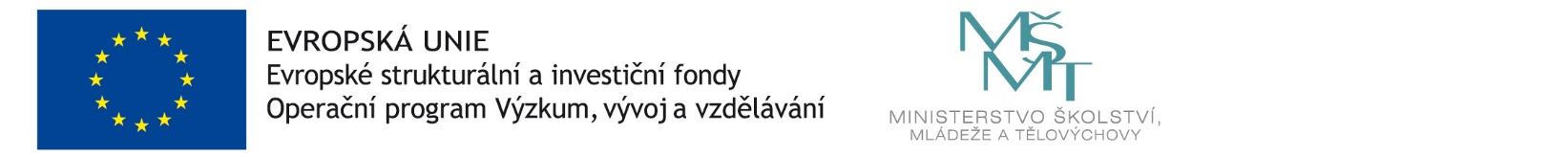 